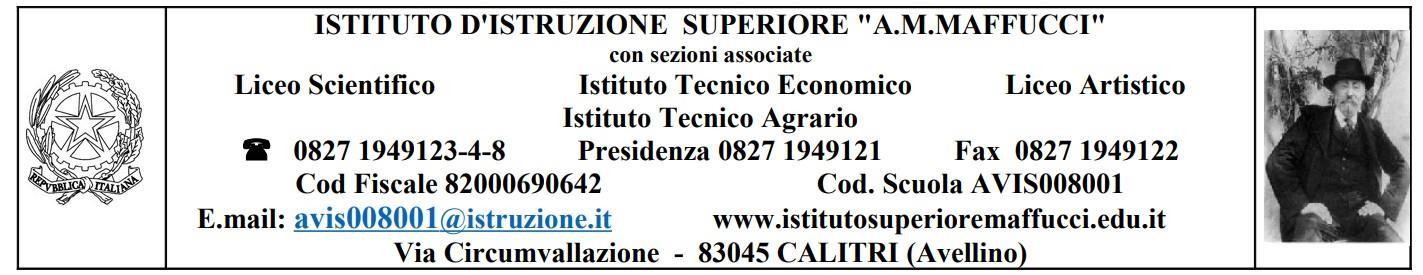 MOD. 1Griglia per la  VALUTAZIONE IN INGRESSO per DISCIPLINE  Classe ___ Sez. ___     	Sede centrale 	 Polo liceale 	 Sezione associata CalabrittoIndirizzo Liceo Scientifico  Liceo artistico   ITE - AFM  	ITA 		Liceo artistico (SERALE)         ITA (SERALE)COGNOME NOME ITALIANOITALIANOITALIANOMATEMATICAMATEMATICAMATEMATICAINGLESEINGLESEINGLESEEC. AZIENDALEEC. AZIENDALEEC. AZIENDALEDIRITTODIRITTODIRITTOEC. POLITICAEC. POLITICAEC. POLITICAFRANCESEFRANCESEFRANCESEINGRTRIMPENTAINGRTRIMPENTAINGRTRIMPENTAINGRTRIMPENTAINGRTRIMPENTAINGRTRIMPENTA62.885,84,755,55,552.235,757,57,56,52.085,878,08,03,55.954,95,758,08,03,53.253,745,55,55,52.445,86,756,26,264.67,97,57,07,06,56.047,699,09,07388,55,55,554.432,23,57,57,551.414,37,758,08,055.56,74,7553.357,97,57,57,5575,84,55,55,562.965,26,758,08,06,52.445,55,758,08,0MEDIE5.503.728.006.677,117,11